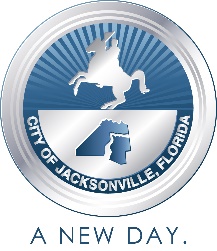 PUBLIC NOTICE-CANCELLED DIVISION OF GRANTS AND CONTRACT COMPLIANCEHYBRID VIRTUAL/IN-PERSON INFORMATION SESSIONMay 7, 2024 at 10:00 AMMay 23, 2024 at 2: 00 PMNotice is hereby given that the Division of Grants and Contract Compliance has CANCELLED a hybrid in-person/virtual application workshop for May 7, 2024 at 10:00 a.m. and May 23, 2024 at 2:00 p.m. This application workshop will not be offered in-person in the 8th Floor conference room of the Ed Ball Building, 214 North Hogan Street, Jacksonville, FL 32202 and virtually through the Zoom video and audio application. The public is invited to attend this meeting in-person or via the Zoom video and audio application.  Members of the Public Service Grant Council as well as Jacksonville City Council are invited to this training and may be in attendance.    The purpose of this meeting is to deliver information to the community about the Public Service Grants process.  The notice can be found at the following location: https://www.coj.net/departments/advisory-boards-and-commissions/public-service-grant-council.aspx or you may contact Maribel Hernandez, Grant Administrator by email at hernandezm@coj.net  or by telephone (904) 255-5356 to obtain a copy of the agenda and meeting materials.  Please see instructions on the following pages for details on accessing the meeting via the Zoom video and audio application.  Persons attending this meeting in-person or via the Zoom video and audio application will be given an opportunity to provide public comments during the designated public comment period.  Pursuant to the Americans with Disabilities Act, accommodations for persons with disabilities are available upon request. Please allow 1-2 business days notification to process; last-minute requests will be accepted but may not be possible to fulfill. Please submit your request to the City of Jacksonville Disabled Services Division at: V(904) 255-5466, TTY-(904) 255-5476, or email your request to karat@coj.net. Please contact Maribel Hernandez, Grant Administrator by email at hernandezm@coj.net  or by telephone (904) 255-5356 if you have any questions regarding this notice or if you experience technical difficulties during the meeting.INSTRUCTIONS FOR PUBLIC TO ACCESS AND TO PARTICIPATE VIRTUALLYIf you have already registered for the Zoom application on your computer, enter the link below in the address line for Google Chrome or Microsoft Edge Internet Browser.Join Zoom MeetingTime: May 7, 2024 10:00 AM - Cancelledhttps://us02web.zoom.us/j/87272832437?pwd=Ti9QOG5Bd1FucFBzOVZIOXpTdUZZQT09Meeting ID: 872 7283 2437Passcode: 823617Time: May 23, 2024 @ 2:00 PM - Cancelledhttps://us02web.zoom.us/j/88418772537?pwd=VkUvSmdPTkV0eDhIdEpNK25Bcm5TQT09Meeting ID: 884 1877 2537Passcode: 853243Public Comment  The facilitator will only call on speakers using the “RAISE HAND” feature located within the Zoom app.  Click on “Participants” button at the bottom of the screen and then scroll down and click on “Raise Hand.”  You must have a microphone, video camera, and speakers on your computer to participate with the “RAISE HAND” function.Please wait to be recognized for your public comment time.Begin speaking after the facilitator has recognized your turn during public commentTo access the meeting on Zoom on your computer if you have not registered for Zoom, follow these instructions:Sign up for the Zoom application by typing – Zoom.US – into Google Chrome or Microsoft Edge Internet Browser.  Go to:  JOIN A MEETING on the Dashboard. Enter the Zoom meeting ID and meeting password listed below:Join Zoom MeetingTime: May 7, 2024 10:00 AM https://us02web.zoom.us/j/87272832437?pwd=Ti9QOG5Bd1FucFBzOVZIOXpTdUZZQT09Meeting ID: 872 7283 2437Passcode: 823617May 23, 2024 @ 2:00 PMhttps://us02web.zoom.us/j/88418772537?pwd=VkUvSmdPTkV0eDhIdEpNK25Bcm5TQT09Meeting ID: 884 1877 2537Passcode: 853243To access the meeting on Zoom using your telephone, follow these instructions: Dial: 1-646-558-8656 US (New York).  Find a local telephone number via this link: https://us02web.zoom.us/u/ketpmAHnBdEnter the Zoom meeting ID and meeting password listed below:Meeting Information (Meeting ID: 812 2063 1206):If you join before the meeting has started, you will be prompted to press # to waitIf you call using your mobile telephone or device, you will be prompted to enter a unique participant ID. Press # to skip.Public Comment Wait to be recognized for your public comment time by the facilitator.Begin speaking after the facilitator has recognized your turn during public comment.